GULBENES NOVADA DOMES LĒMUMSGulbenēPar speciālistam izīrējamas dzīvojamās telpas statusa noteikšanuLikuma “Par palīdzību dzīvokļa jautājumu risināšanā” (turpmāk – Palīdzības likums) 11.panta pirmā daļa nosaka, ka pašvaldība ir tiesīga izīrēt tai piederošu vai tās nomātu dzīvojamo telpu vienīgi šajā likumā noteiktajām personām un ievērojot šā likuma un Dzīvojamo telpu īres likuma noteikumus. Savukārt šī panta trešā daļa nosaka, ka pašvaldības dome vai tās deleģēta institūcija ar atsevišķu lēmumu ir tiesīga pašvaldībai piederošai vai tās nomātai neizīrētai dzīvojamai telpai noteikt speciālistam izīrējamas dzīvojamās telpas statusu. Dzīvojamā telpa, kurai noteikts speciālistam izīrējamas dzīvojamās telpas statuss, tiek izīrēta, ievērojot šā likuma III1 nodaļas noteikumus.Palīdzības likuma 21.1 panta pirmā daļa nosaka, ka pašvaldībai piederošu vai tās nomātu dzīvojamo telpu, kurai pašvaldības dome noteikusi speciālistam izīrējamas dzīvojamās telpas statusu, pašvaldība ir tiesīga izīrēt:1) pašvaldības attīstības programmā ietvertā attīstāmajā nozarē (rīcības virzieni, jomas u.c.) nodarbinātam kvalificētam speciālistam;2) speciālistam, kas veic ar valsts vai pašvaldības funkciju nodrošināšanu saistītu pārvaldes uzdevumu jomā, kurā konstatēts nepietiekams kvalificētu speciālistu nodrošinājums. Lai Gulbenes novada pašvaldība tai piederošo dzīvojamo telpu Nr. 27, kas atrodas Skolas ielā 5 k-4, Gulbenē, Gulbenes novadā, LV – 4401 (turpmāk – dzīvojamā telpa), varētu izīrēt Gulbenes novada domes saistošo noteikumu Nr. 2 “Par palīdzību dzīvokļa jautājumu risināšanā” 11.punktā uzskaitītajās jomās nodarbinātiem kvalificētiem speciālistiem, dzīvojamai telpai nepieciešams noteikt speciālistam izīrējamas dzīvojamās telpas statusu. Ņemot vērā minēto, pamatojoties uz likuma “Par palīdzību dzīvokļa jautājumu risināšanā” 11.panta pirmo un trešo daļu, 21.1 panta pirmo daļu un Sociālo un veselības jautājumu komitejas ieteikumu, atklāti balsojot: PAR – __; PRET – __; ATTURAS – __, Gulbenes novada dome NOLEMJ:NOTEIKT dzīvojamai telpai Nr.27, kas atrodas Skolas ielā 5 k-4, Gulbene, Gulbenes novads, LV- 4401, speciālistam izīrējamas dzīvojamās telpas statusu.Gulbenes novada domes priekšsēdētājs						A.Caunītis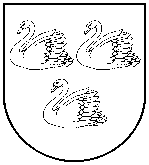 GULBENES NOVADA PAŠVALDĪBAReģ.Nr.90009116327Ābeļu iela 2, Gulbene, Gulbenes nov., LV-4401Tālrunis 64497710, mob.26595362, e-pasts; dome@gulbene.lv, www.gulbene.lv2023.gada 30.novembrīNr. GND/2023/(protokols Nr.; .p)